应用领域：是一款识别距离可达30米远的无源抗金属工业标签,Alien Higgs-3芯片,PC材质,可通过背胶或螺丝固定；广泛应用于电力资产管理，户外资产设备管理，仓库库存货架管理标签，抗金属仓储货架管理，RFID电力设备资产管理，RFID金属物资管理，料箱，托盘管理，车辆管理，大型设备生产流程追溯等  产品优势：产品100%经过欧洲进口标签一致性测试系统检测，保证使用过程中的稳定性；           产品材质通过环保认证；产品经过国内外知名客户广泛的使用和验证；                                        标签结实耐撞，耐候性好，读距远。  规格参数	尺寸图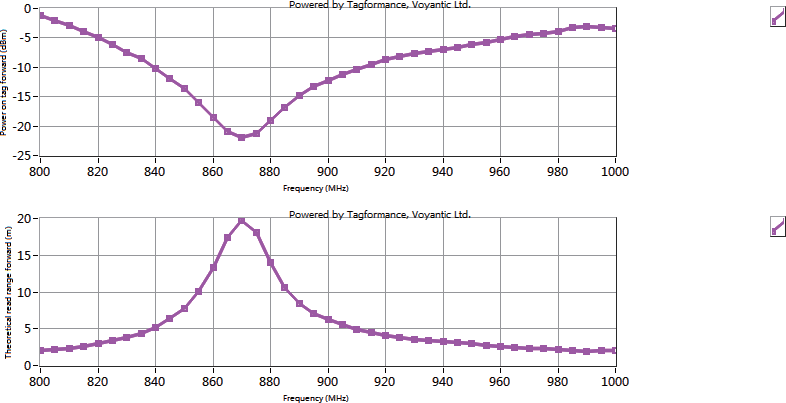 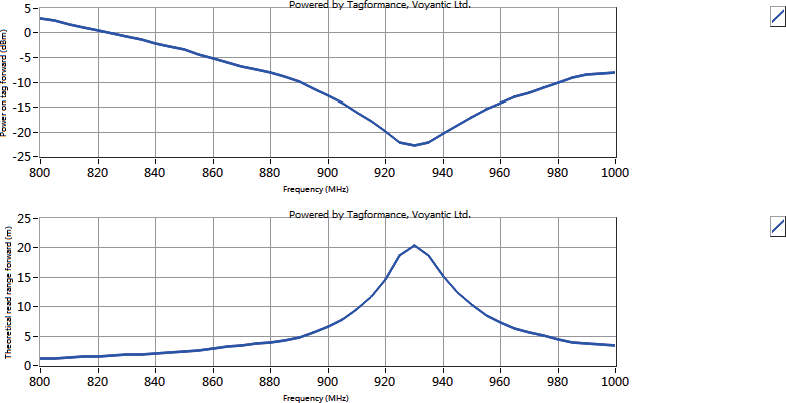 	技术参数表超远距离抗金属VT-13042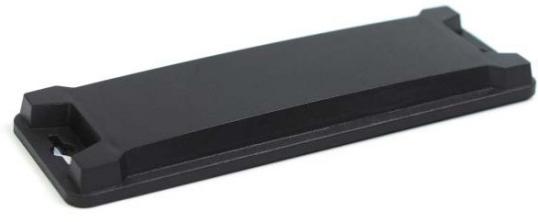 性 能 指 标性 能 指 标产品订购型号VT-13042工作频率860-960Mhz协议标准 EPC Class1 Gen2; ISO18000-6C 读距应用于金属表面：30米左右（R2000固定式读写器）；20米左右（VH-83手持机）应用于非金属表面：15米（R2000固定式读写器）；10米左右（VH-83手持机）应用表面金属表面芯 片 特 性芯 片 特 性芯片ALIEN H3功能可读/写EPC96bit  用户内存512 User Bits数据存储时间10年可擦写次数100,000次物 理 特 性尺寸130*42*10.5MM    孔径2MM 材质PC颜色黑色(红色、蓝色、绿色、白色可定制)IP等级IP68重量38g使 用 环 境工作温度-20℃至+80℃存储温度-30℃至+100℃安 装 方 式安装安装背胶或者螺丝螺丝安装标签安装孔径2MM，可用M2.0螺钉背胶安装采用3M进口薄胶或者厚胶，按客户需求定制个性化定制激光打码，印刷LOGO，颜色定制等应用电力资产管理，仓库库存货架管理标签，RFID金属物资管理，料箱，托盘管理，车辆管理，大型设备生产流程追溯等 